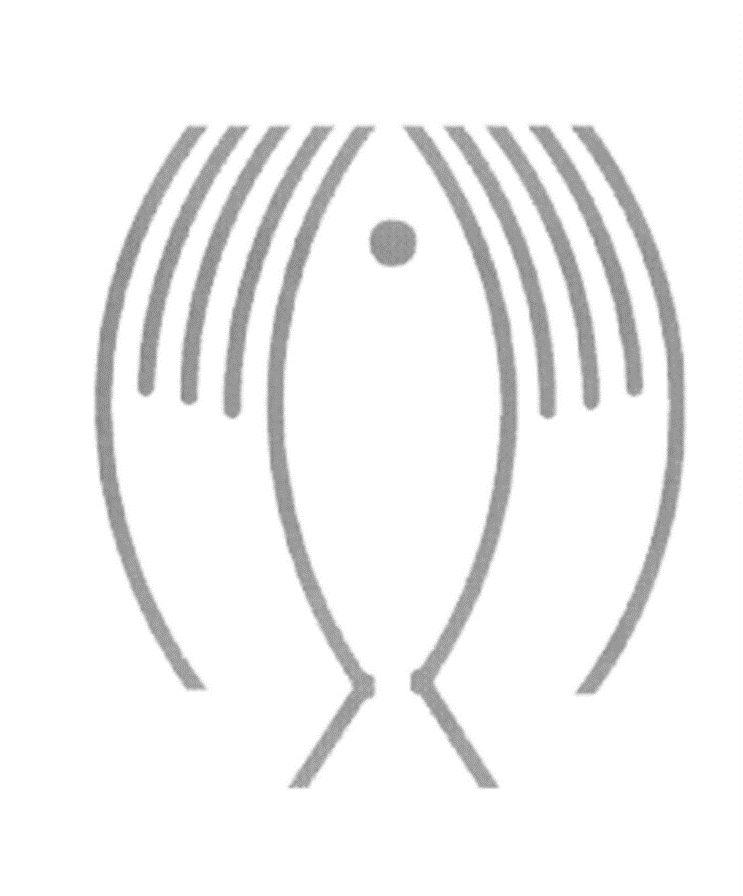 Praktikumsbestätigung und BeurteilungFrau …………………………………….  geb. am …………………………….  hat in unserm Betrieb 							von 			 bis 			  im Umfang von 		 Stunden das Berufsbild der 					  kennengelernt. Aufgaben, Tätigkeit Berufsinteresse, Lernbereitschaft und ArbeitshaltungErkennbare Fähigkeiten, FertigkeitenPünktlichkeit, Höflichkeit, Umgangsformen	Sonstige Anmerkungen										
            Ort, Datum                                         Unterschrift                                                  Stempel